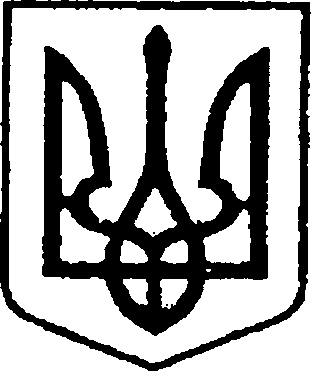 УКРАЇНАЧЕРНІГІВСЬКА ОБЛАСТЬН І Ж И Н С Ь К А    М І С Ь К А    Р А Д АВ И К О Н А В Ч И Й    К О М І Т Е ТР І Ш Е Н Н Явід  16 травня 2024 року               м. Ніжин	                                      №  229     Про проведення акції до Дня матеріВідповідно до статей 40, 42, 53, 59 Закону України «Про місцеве самоврядування в Україні», Регламенту виконавчого комітету Ніжинської міської ради Чернігівської області VІІI скликання, затвердженого рішенням Ніжинської міської ради Чернігівської області VІІI скликання від 24.12.2020 р. № 27-4/2020, з метою якісної організації та проведення заходів акції «ШАНУЄМО МАМУ ГЕРОЯ» із вшануванням, всебічної соціальної психологічної підтримки матерів військовослужбовців Збройних Сил України – жителів Ніжинської міської територіальної громади, які загинули під час російсько-української війни (АТО/ООС),виконавчий комітет Ніжинської міської ради вирішив:           1. Провести акцію «ШАНУЄМО МАМУ ГЕРОЯ», метою якої є вшанування всіх жінок, чиї сини та доньки загинули під час російсько-української війни у період з 2014 по 2024 рр.2. Фінансовому управлінню Ніжинської міської ради виділити виконавчому комітету Ніжинської міської ради кошти за рахунок Програми з відзначення державних та професійних свят, ювілейних та святкових дат, відзначення осіб, які зробили вагомий внесок у розвиток Ніжинської міської територіальної громади, здійснення представницьких та інших заходів на 2024 рік:2.1. у сумі 16 322,04 грн. на покриття витрат продукції для відзначення (тортів)– КПКВК (0210180), КЕКВ (2210);          2.2. у сумі 15 300,00 грн. на покриття витрат для придбання квіткової продукції – КТКВ (0210180), КЕКВ (2210).          3. Відділу бухгалтерського обліку апарату виконавчого комітету Ніжинської міської ради (Наталія ЄФІМЕНКО) забезпечити виконання цього рішення у частині фінансування витрат.4. Відділу у справах сім’ї та молоді виконавчого комітету Ніжинської міської ради (Наталія БІЛАН) забезпечити оприлюднення цього рішення на офіційному сайті Ніжинської міської ради.5. Контроль за виконанням цього рішення покласти на керуючого справами виконавчого комітету Ніжинської міської ради Валерія САЛОГУБА.Міський голова                                                              Олександр КОДОЛАВізують:Т.в.о. начальника відділу у справах сім’ї та молоді виконавчого комітету Ніжинської міської ради		         Наталія БІЛАНЗаступник міського голови з питань діяльностівиконавчих органів ради                                                            Ірина ГРОЗЕНКОНачальник відділу юридично-кадрового забезпечення апарату виконавчого комітетуНіжинської міської ради					              В’ячеслав ЛЕГАНачальник відділу бухгалтерського обліку апарату виконавчого комітету                                               Наталія ЄФІМЕНКОНіжинської міської ради
Начальник фінансового управління Ніжинської міської ради		                                  Людмила ПИСАРЕНКОКеруючий справами виконавчого комітетуНіжинської міської ради                                                     Валерій САЛОГУБПояснювальна запискадо проєкту рішення виконавчого комітету Ніжинської міської ради«Про проведення акції до Дня матері»Відповідно до статей 40, 42, 53, 59 Закону України «Про місцеве самоврядування в Україні», Регламенту виконавчого комітету Ніжинської міської ради Чернігівської області VІІI скликання, затвердженого рішенням Ніжинської міської ради Чернігівської області VІІI скликання від 24.12.2020 р. № 27-4/2020, з метою якісної організації та проведення заходів акції «ШАНУЄМО МАМУ ГЕРОЯ» із вшануванням, всебічної соціальної психологічної підтримки матерів військовослужбовців Збройних Сил України – жителів Ніжинської міської територіальної громади, які загинули під час російсько-української війни (АТО/ООС).	Проєкт рішення складається з п’яти пунктів. Доповідати проєкт рішення на засіданні буде т.в.о. начальника відділу у справах сімї та молоді виконавчого комітету Ніжинської міської ради Наталія БІЛАН.Т.в.о. начальника відділу у справахсім’ї та молоді  виконавчогокомітету Ніжинської міської ради                                   Наталія БІЛАН